ZADATAK: PREPIŠI DEFINICIJU INTERNETA. PONOVITE I POKUŠAJTE NAUČITI BAREM 5 PRAVILA PONAŠANJA NA INTERNETU. PORAZGOVARAJTE O TOME SA UKUĆANIMA.INTERNET JE NAJVEĆA SVJETSKA RAČUNALNA MREŽA. RAČUNALA SU MEĐUSOBNO POVEZANA.PRAVILA PONAŠANJA NA INTERNETU: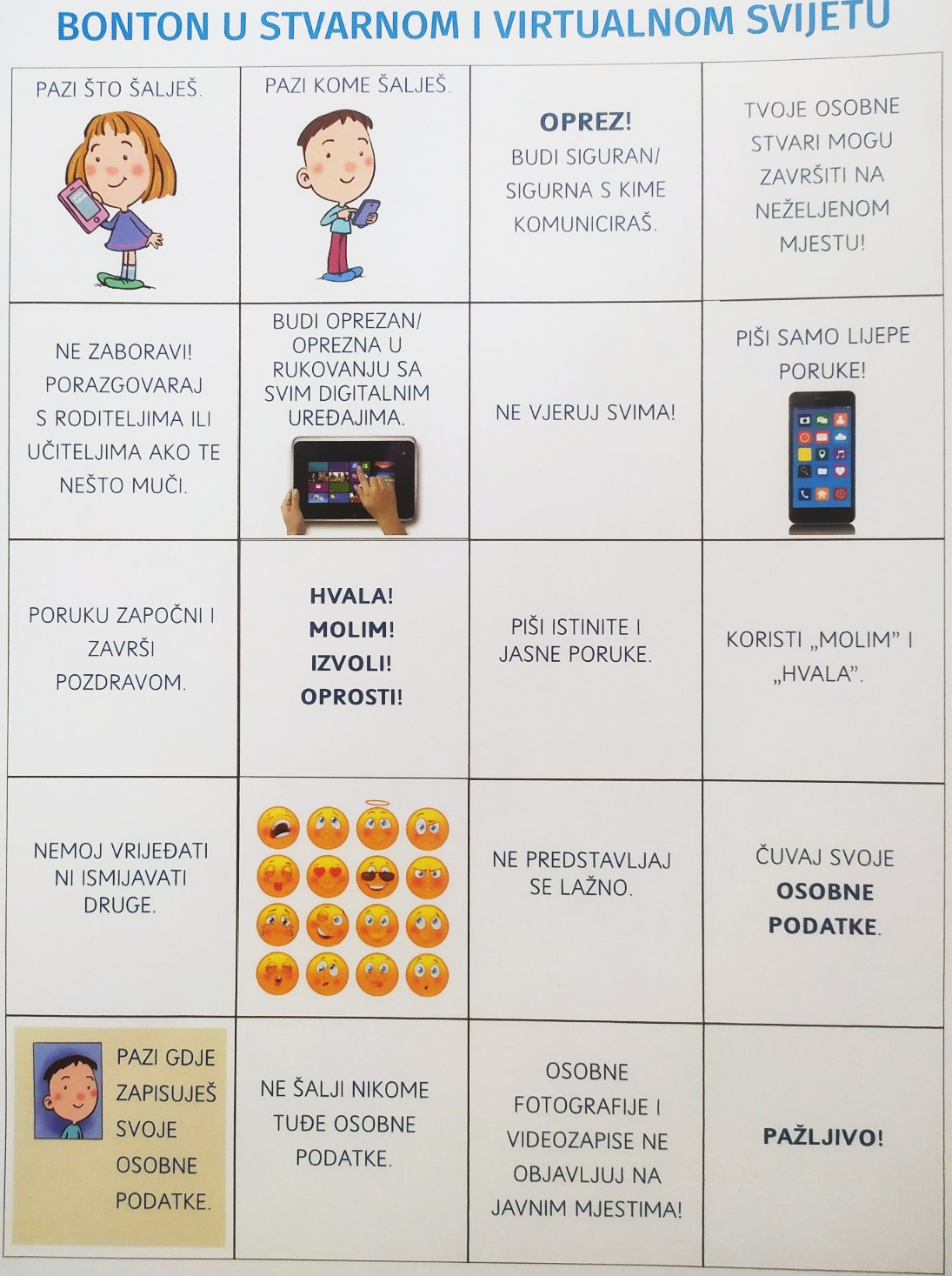 